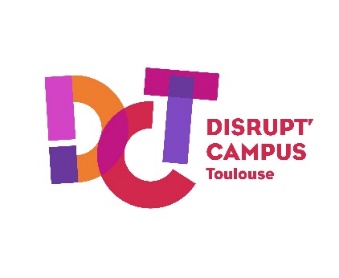 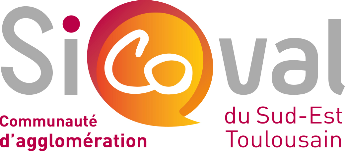 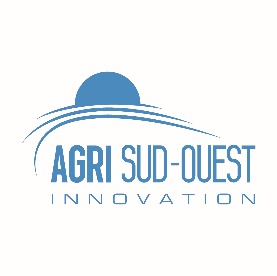 PROGRAMME DU VENDREDI 25 MARS 2022 ap midi Lieu : ENSAT14h00 :	 Introduction par Pascal CHICOT, Vice-Président du Sicoval, en charge de la transition énergétique, 	de la biodiversité et du projet alimentaire de territoire    		Synthèse du diagnostic territorial.	Questions / réponses14h20 : Intervention de Frédéric WALLET, INRAE, RMT	Alimentation locale : 	Dynamiques d’innovation des systèmes alimentaires territoriaux : nouveaux modèles agricoles, 	re-territorialisation des filières14h40 : Intervention de Mélise BOUROULLEC, enseignante chercheuse à l’INP-PURPAN, UMR AGIR		Avantages et défis d’une démarche collective :	Pourquoi organiser des circuits courts collectifs ?Les défis de la coordination des attributs de base :  la qualité, la quantité et la diversité des produitsLes spécificités et contraintes selon le positionnement de marché : BtoC et BtoBLa gouvernance collective expérimentée par les circuits courts associatifs et sous format SCIC15h00 : Intervention d’Amélie GONCALVES, ingénieure de recherche en économie, INRAE, UMR AGIR	Les aspects logistiques associés à ces dynamiques : Quels sont les enjeux économiques et sanitaires ? Qu’est ce qui fait qu’un circuit de proximité est durable ou pas ? Comment intégrer les intermédiaires et les consommateurs dans cette réflexion ? Qu’est-ce qui favorise ou freine une consommation dite locale ?Questions / réponses15h30 : Présentation des 3 problématiques et constitution des groupes de réflexion (2 groupes par problématique)Comment construire une logistique durable qui ne fasse pas reposer toute la charge sur le producteur et qui convienne aux consommateurs ?Comment favoriser et rendre accessible à tous, une alimentation saine, durable et locale sur le territoire du Sicoval ?Comment encourager les intermédiaires (commerçants, supérettes, supermarchés, restaurateurs) à intégrer davantage une offre saine, durable et locale ?16h00 : Première approche du design thinking par Stéphane de Marcillac, Religo	Rédaction de questionnaires utilisateurs pour une enquête de terrain par chacun des groupes18h00 au plus tard : Départ pour l’enquête de terrain  	En autonomie 	Dépouillement des questionnaires en vue d’une synthèse à restituer le lendemain 	Et réalisation d’une carte d’empathie d’un persona PROGRAMME DU SAMEDI 26 MARS 2022Lieu : Pôle Agri Sud-Ouest Innovation8h30 :	Accueil café9h00 :	Icebreaker	Présentation de la journée et de ses objectifs9h15 :   Synthèse des enquêtes de terrain et présentation des personas 9h45 :   Ateliers d’idéation pour explorer des pistes de solutions	Approfondissement du travail d’empathie	Travail de cadrage et d’exploration : divergence et convergence12h15 : Buffet 13h00 : Energizer pour se reconnecter et se réveiller après le repas.	Poursuite du travail de convergence13h45 : Ateliers d’idéation : exploration des pistes de solution, réalisation de fiches idées, maquettes, etc 17h15 : Travail de mise en forme de la présentation en vue d’une restitution au format Pitch devant un jury18h : 	Pitchs (10’) +15’ questions /réponses19h15 : Délibération des jurys 19h45 : Remise des prix 	Apéritif21h00 :  Cocktail dinatoire avec orchestre 